  ΝΑ ΑΠΟΣΤΑΛΕΙ ΜΕ ΗΛΕΚΤΡΟΝΙΚΗ ΑΛΛΗΛΟΓΡΑΦΙΑ 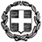                                                                                               ΠΡΟΣ:                                                                                                       Ως πίνακας αποδεκτώνΘΕΜΑ: Διαβίβαση εγγράφων                 Σας διαβιβάζουμε σε συνημμένα αρχεία: το με αρ. πρωτ. 20153001/27-5-2015 (Α.Δ.Α.: 6ΖΡ9469Β7Τ-9ΗΑ) έγγραφο του Τμήματος Διοικητικού Προσωπικού και Διοικητικής Μέριμνας της Διεύθυνσης Διοικητικού του Πανεπιστημίου Πειραιώς με θέμα: «Πρόσκληση εκδήλωσης ενδιαφέροντος για απόσπαση υπαλλήλων στο Πανεπιστήμιο Πειραιώς» το με αρ. πρωτ. Δ.Δ.Α.Α.Δ./οικ./58300/29-5-2015   (Α.Δ.Α.: ΩΤ1Ν465ΦΘΘ-3Ο4) έγγραφο του Τμήματος Β’ της Διεύθυνσης Διαχείρισης και Ανάπτυξης Ανθρώπινου Δυναμικού του Υπουργείου Οικονομίας, Υποδομών, Ναυτιλίας & Τουρισμού με θέμα: «Ανακοίνωση-Πρόσκληση της Γενικής Γραμματείας Εμπορίου και Προστασίας καταναλωτή του Υπουργείου Οικονομίας, Υποδομών, Ναυτιλίας & Τουρισμού»για ενημέρωση των υπαλλήλων σας καθώς και των υπαλλήλων που υπηρετούν σε φορείς αρμοδιότητάς σας.         Για περαιτέρω διευκρινίσεις επί του περιεχομένου των εγγράφων, παρακαλούνται οι ενδιαφερόμενοι να επικοινωνήσουν απευθείας με τους φορείς έκδοσής τους.                                                       Η  ΠΡΟΪΣΤΑΜΕΝΗ ΤΟΥ ΤΜΗΜΑΤΟΣ                                                                                                                                          Μ. ΓΕΩΡΓΟΥΣΗ    ΠΙΝΑΚΑΣ ΑΠΟΔΕΚΤΩΝ  (ΠΡΟΣ ΕΝΕΡΓΕΙΑ) :(με την υποχρέωση κοινοποίησης του παρόντος στους Προϊσταμένους Αρμοδιότητάς τους, στα νομικά πρόσωπα και φορείς εποπτείας τους)-Προϊσταμένους Γενικών Δ/νσεων-Αυτοτελείς  Δ/νσεις-Αυτοτελή  Τμήματα-Δ/νσεις Γενικής Γραμματείας Θρησκευμάτων-Γενική Γραμματεία Διά Βίου Μάθησης και Νέας Γενιάς-Γενική Γραμματεία Έρευνας και Τεχνολογίας-Ειδική Υπηρεσία Εφαρμογής Εκπαιδευτικών Δράσεων -Ενιαίος Διοικητικός Τομέας  Ευρωπαϊκών Πόρων ΕΣΩΤΕΡΙΚΗ ΔΙΑΝΟΜΗ  :      -Γραφείο  Υπουργού      - Γραφείο Αναπλ. Υπουργού     - Γραφεία Γενικών Γραμματέων 